§751.  Retail licensee to keep records1.  Records to be kept.  Every retail licensee shall keep for 2 years complete records showing:A.  The date of all purchases;  [PL 1987, c. 45, Pt. A, §4 (NEW).]B.  The actual prices paid;  [PL 1987, c. 45, Pt. A, §4 (NEW).]C.  The fact that the licensee paid by cash or check for all liquor bought by the licensee at the time of or before delivery of the liquor as evidenced by invoices, which must be retained by the licensee;  [RR 1993, c. 1, §71 (COR).]D.  The name and address of every person from whom the liquor was purchased; and  [PL 1993, c. 266, §19 (AMD).]E.  In the case of an on-premises licensee, records of food purchases.  [PL 2021, c. 658, §111 (AMD).][PL 2021, c. 658, §111 (AMD).]2.  Retail licensee to keep separate records.  Except as provided in paragraph A, a retail licensee shall keep the records required by subsection 1 separate and apart from records relating to any other transactions in which the licensee engages.A.  Malt liquor, wine and soft drinks may be listed on the same wholesale licensee's invoice if each product is separately listed.  [PL 1987, c. 45, Pt. A, §4 (NEW).][PL 1997, c. 373, §71 (AMD).]3.  On-premises retail licensee to keep records of sales separate.  An on-premises retail licensee shall separate liquor sales from food sales by the licensee in the licensee's records.[PL 2021, c. 658, §112 (AMD).]SECTION HISTORYPL 1987, c. 45, §A4 (NEW). PL 1987, c. 342, §§48,49 (AMD). PL 1987, c. 623, §§9,10 (AMD). RR 1993, c. 1, §71 (COR). PL 1993, c. 266, §§18-20 (AMD). PL 1997, c. 373, §71 (AMD). PL 2021, c. 658, §§111, 112 (AMD). The State of Maine claims a copyright in its codified statutes. If you intend to republish this material, we require that you include the following disclaimer in your publication:All copyrights and other rights to statutory text are reserved by the State of Maine. The text included in this publication reflects changes made through the First Regular and First Special Session of the 131st Maine Legislature and is current through November 1, 2023
                    . The text is subject to change without notice. It is a version that has not been officially certified by the Secretary of State. Refer to the Maine Revised Statutes Annotated and supplements for certified text.
                The Office of the Revisor of Statutes also requests that you send us one copy of any statutory publication you may produce. Our goal is not to restrict publishing activity, but to keep track of who is publishing what, to identify any needless duplication and to preserve the State's copyright rights.PLEASE NOTE: The Revisor's Office cannot perform research for or provide legal advice or interpretation of Maine law to the public. If you need legal assistance, please contact a qualified attorney.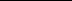 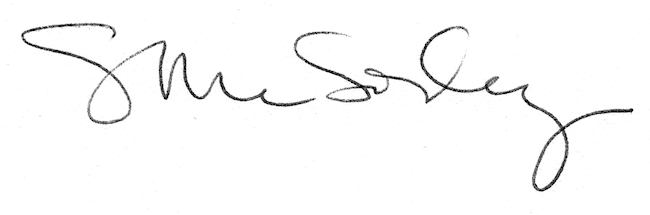 